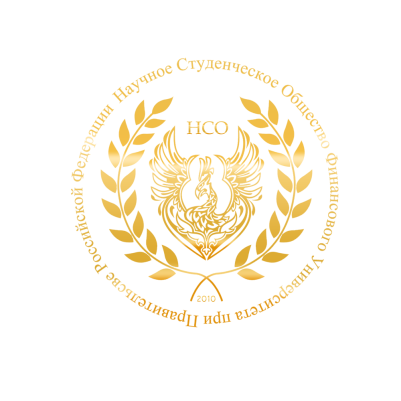 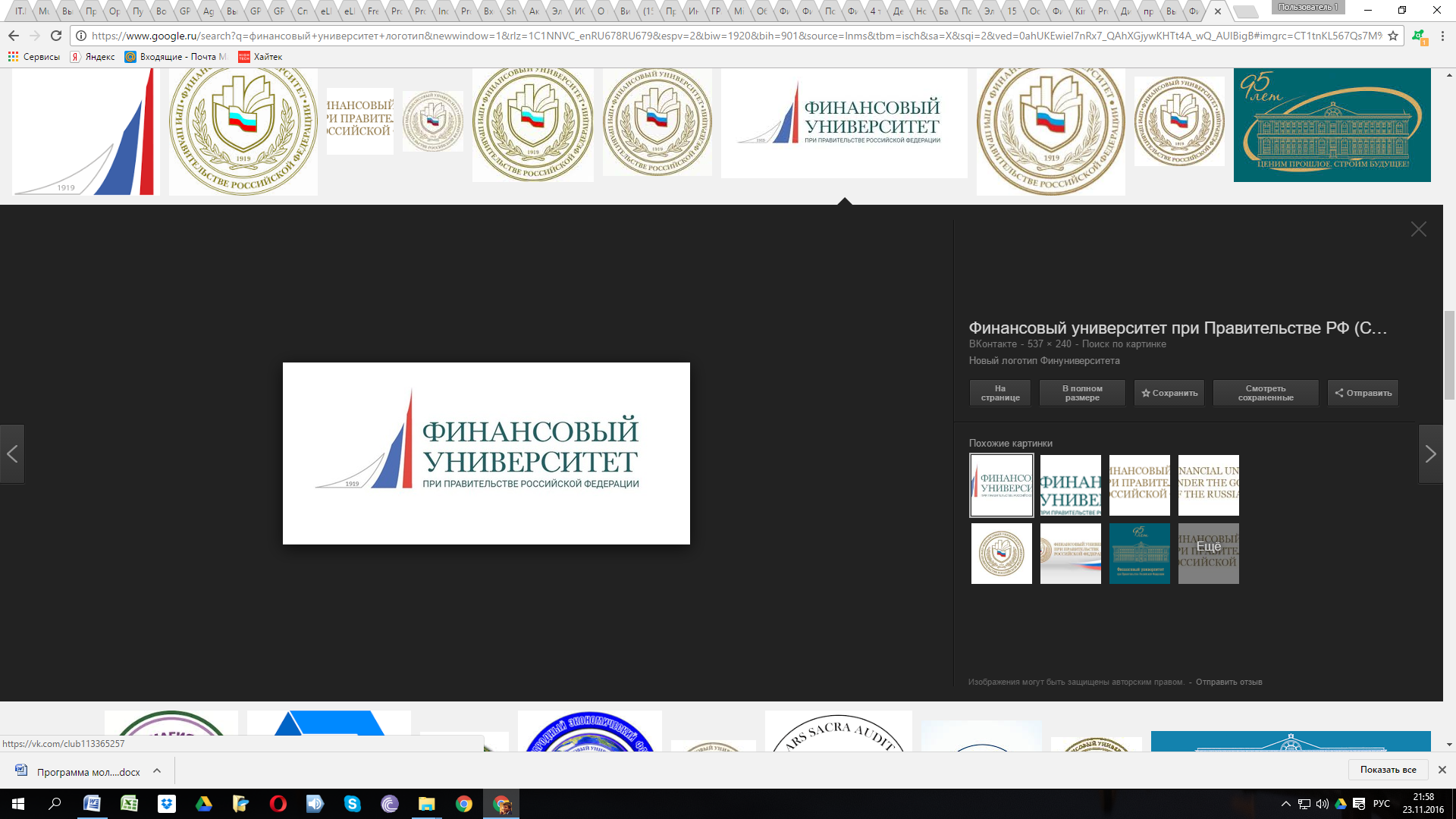 Круглый стол «Media Creation and Management»7 октября 2017г. Ленинградский проспект, д. 51/1, ауд. 0632Время 14.30-17.30Модераторы мероприятия:Варвус Светлана Анатольевна, заместитель декана по научной работе и магистратуре Факультета менеджмента Финуниверситета, к.э.н., доцент Департамента экономической теорииСергеева Александра Евгеньевна, зам.зав.кафедрой государственного регулирования экономики ИГСУ РАНХиГС при Президенте Российской Федерации, к.э.н., доцент Гребенюк Елизавета Алексеевна, председатель НСО Факультета менеджмента Тематика докладов участниковФ.И.О.Научный руководительФакультет, группаТематика докладаТунешев Арман ВладимировичСергеева А.Е. к.э.н., доцентРАНХиГС, Факультет государственного управления экономикой ИГСУ, 2 курсМенеджмент как фактор экономического развитияШарипова Эльмира Равильевна, Зновьюк Николай НиколаевичКоролева И.В. к.э.н., доцентГУиФК, ГФК1-5Проблема монополизации СМИ в современном информационном пространствеЗолотов Егор ЮрьевичБуевич А.П. к.э.н., доцентФакультет налогов и налогообложения,Н1Диалектическое сравнение дефиниций «налоговое администрирование» и «налоговый менеджмент»Кондратьев Александр ПавловичСергеева А.Е. к.э.н., доцентРАНХиГС, Факультет государственного управления экономикой ИГСУ, 2 курсДифференциация заработных плат менеджеров в России и за рубежомКирюхина Анастасия Андреевна, Платицына Анастасия АлександровнаАлленых М.А.к.э.н., доцентМФФ, МФФ1-1Реклама бизнеса в социальных сетяхГребенюк Елизавета АлексеевнаВарвус С.А. к.э.н., доцентФакультет менеджмента, КУ2-1Управление корпоративной коммуникацией при помощи современных информационных каналовМаксимов Никита СергеевичСергеева А.Е. к.э.н., доцентРАНХиГС, Факультет государственного управления экономикой ИГСУ, 2 курсПроблемы и перспективы развития инновационного менеджмента в РоссииСоловьев Денис АлександровичЩербаченко П.С.к.э.н., доцентФакультет менеджмента, ФМ1-3Специфика менеджмента в разных странахРысина Юлия Александровна, Масленников Валерий Дмитриевич, Нгуен Куанг ВьетАлленых М.А.к.э.н., доцентМФФ, МФФ1-1Средства воздействия СМИ на сознание человека в условиях информационного обществаЗарипова Лейля ИлдаровнаЩербаченко П.С.к.э.н., доцентФакультет менеджмента, ФМ3-3Информационная прозрачность компании в социальных сетях как преимущество при построении имиджаСарычева Анастасия ДмитриевнаСергеева А.Е. к.э.н., доцентРАНХиГС, Факультет государственного управления экономикой ИГСУ, 2 курсМедиаменеджер – профессия будущегоШушарова Ирина Витальевна, Кохна Ирина ГеннадиевнаКоролева И.В. к.э.н., доцентГУиФК, ГФК1-5Цензура и косвенные методы управления СМИСлижевская Марина ЮрьевнаРЭУ им.Г.В.Плеханова, ГРТСИ, 1 курсСлушательДосалиева Наталья АндреевнаНИУ ВШЭ, Факультет бизнеса и менеджмента, 2 курсСлушатель